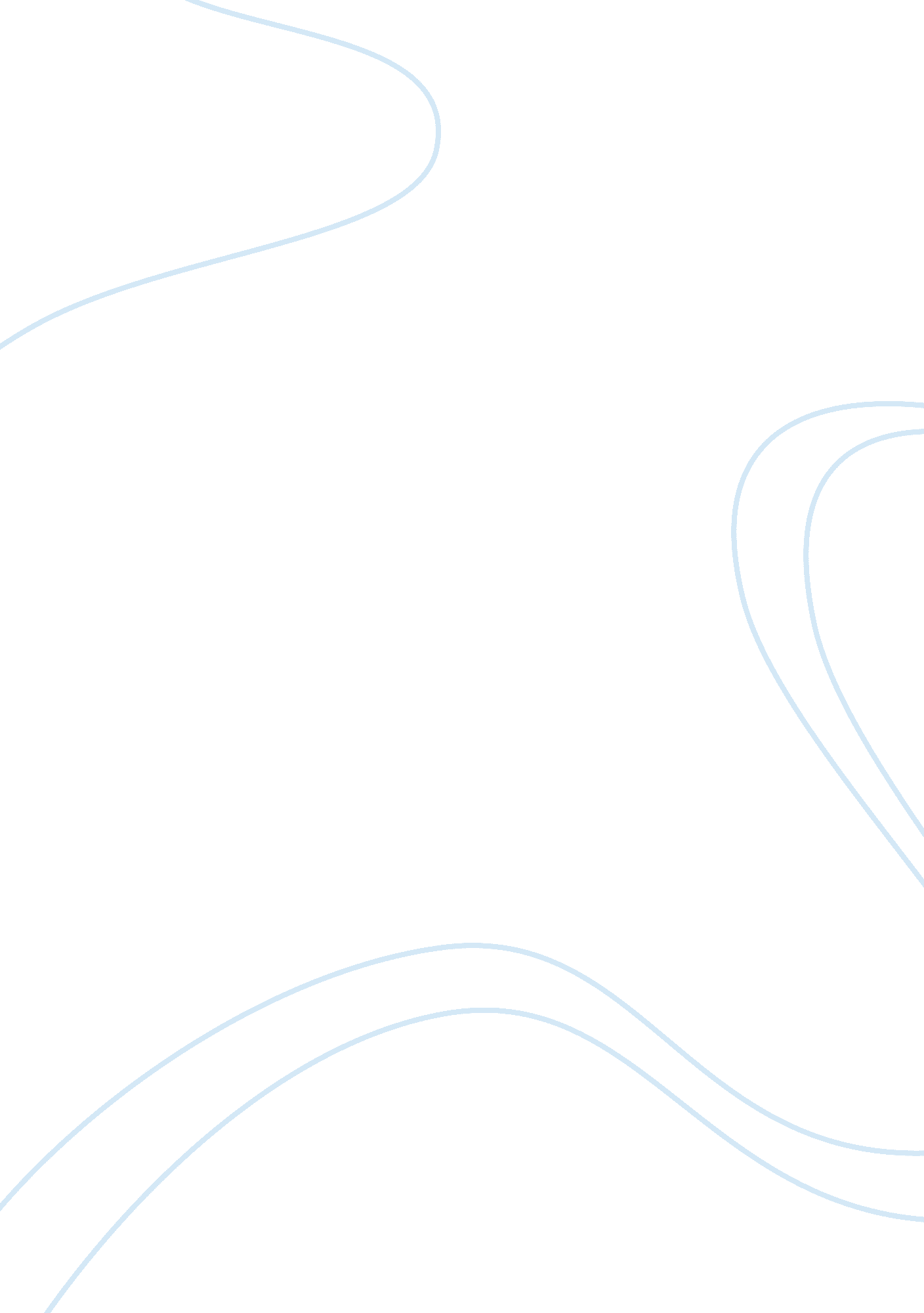 My personal aspirations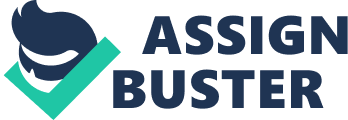 I decided to attend graduate school to broaden my education. I wanted to make a new attempt in my life that would develop skills to compare attributes. I would like to attain new skills in researching material. I Feel North Central University will help me fulfill my personal aspirations by conveying eclectic resources. This will augment my knowledge in the field of education. I will develop new concepts that will shape my professional and educational experiences. Presently I am an early childhood educator. I work as a Head Start Teacher. The Children in my care are ages 2. 5 to 5 years old. Head Start provides services for low income families. Head Start is a program that provides services for the whole family. I also worked in the field with developmentally disabled individuals. I worked as a supervisor and caregiver in a Respite center. I also specialized in home care as behavioral coach. I have work experience in many other areas. I started perusing my educational goals with a CDA from the University of Michigan in 1995. I achieved two more goals at WCCCD in 2000. I earned associates of art and associates of science. My field of study was child development. I furthered my education by attending University of Michigan. I earned a Bachelor of art degree (Early childhood education). I also earned a Master degree from the University of Michigan in Public Administration (MPA). My vision is to be assertive professional and make confidential decision in the work place. In five years I see myself as a manager on my job. I work as an educator and things are always changing and updating relating to education. Teacher should stay updated on new material and technology. North Central University will accompany with current information and developments. I feel comfortable accessing the student portal and the internet. Some things on the computer I am not familiar with. I will try to do anything that is given to me. If I need assistance I will ask for it. An Outside resource that is very helpful to me and many other teacher is the COR booklet. It helps with the day to day operation of the class room. Another is a book, The cocaine kids by Terry Williams. 